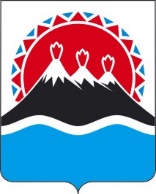 П О С Т А Н О В Л Е Н И ЕПРАВИТЕЛЬСТВАКАМЧАТСКОГО КРАЯО внесении изменений в постановление Правительства Камчатского края от 12.04.2021 № 130-П «Об утверждении Порядка определения объема и предоставления из краевого бюджета субсидий Камчатскому отдельскому казачьему обществу Уссурийского войскового казачьего общества в 2023 году»ПРАВИТЕЛЬСТВО ПОСТАНОВЛЯЕТ:Внести в приложение к постановлению Правительства Камчатского края от 12.04.2021 № 130-П «Об утверждении Порядка определения объема и предоставления из краевого бюджета субсидий Камчатскому отдельскому казачьему обществу Уссурийского войскового казачьего общества в 2023 году» изменение, заменив в части 15 цифры «2 350 000,00» цифрами «3 150 000,00».Настоящее постановление вступает в силу после дня его официального опубликования.[Дата регистрации] № [Номер документа]г. Петропавловск-КамчатскийПредседатель Правительства Камчатского края[горизонтальный штамп подписи 1]Е.А. Чекин 